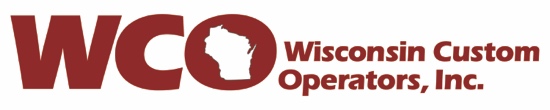 Grant ApplicationApplications are accepted on a rolling basisOrganization name:Contact person:Phone:						Email:Mailing address:Tax status of organization (if applicable):Website:					Facebook:Twitter:					YouTube:Amount requested:				APPLICATION:The area below may be used to complete the application, or a separate sheet may be attached. Please do not exceed two typed pages.Brief description of the program or activity for which funding will be used: Include the need for the project, potential impact and learning objectives.Project timeline:Project budget (please attach separate sheet if needed):Applicant or organization’s relationship to WCO: